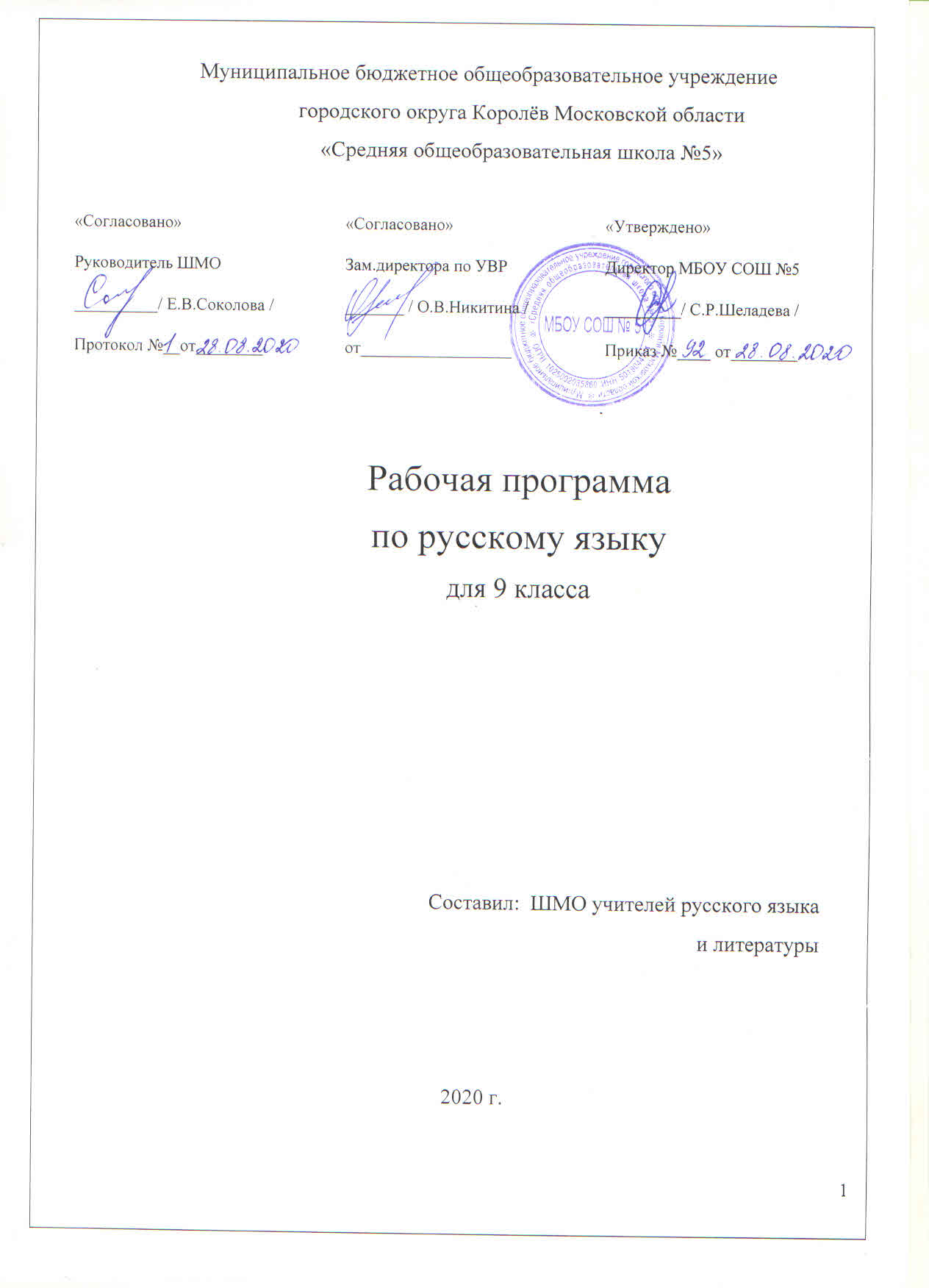 Пояснительная запискаРабочая программа по предмету «Русский язык» для 9-го класса  составлена на основе следующих документов: Федеральный закон от 29.12.2012 № 273-ФЗ «Об образовании в Российской Федерации» (в действующей редакции);санитарно-эпидемиологические правила и нормативы СанПиН 2.4.2.2821-10 «Санитарно-эпидемиологические требования к условиям и организации обучения в общеобразовательных учреждениях», утвержденные постановлением Главного государственного санитарного врача Российской Федерации от 29.12.2010 № 189 (в действующей редакции);приказ Министерства образования и науки Российской Федерации от 31.03.2014 № 253 «Об утверждении федерального перечня учебников, рекомендуемых к использованию при реализации имеющих государственную аккредитацию образовательных программ начального общего, основного общего, среднего общего образования» (в действующей редакции); Устав образовательного учреждения МБОУ СОШ №5 г. о. Королёв;Основная образовательная программа основного общего образования МБОУ СОШ №5;Положение о рабочей программе, разработанного в МБОУ СОШ №5 г. о. Королёв;Учебный план МБОУ СОШ №5 г. на 2020-2021 учебный год;Примерные программы по учебному  предмету «Русский язык» 5-9 классы. М.: Просвещение,  2015 г. Предметная линия учебников под редакцией Т.А.Ладыженской, М.Т.Баранова, 5-9 классы, М., «Русский язык», 2018 г.УМК Т.А.Ладыженская, Баранов, Тростенцова и др., 9 класс. Ладыженская Т.А., Баранов М.Т., Тростенцова Л.А. и др. Русский язык. 9 класс: Учебник для общеобразовательных учреждений. – М.: Просвещение, 2019.Ладыженская Т.А., Тростенцова Л.А. Баранов М.Т., Григорян Л.Т.. Русский язык. Дидактические материалы. 9 класс: Пособие для учителей общеобразовательных организаций. – М.: Просвещение, 2018.           Выбор указанной авторской программы, рекомендованной Министерством образования РФ для общеобразовательных классов, мотивирован следующим:программа соответствует ФГОС ООО, раскрывает и детализирует содержание стандартов;программа построена с учётом принципов системности, научности, доступности и преемственности;программа реализует коммуникативно-деятельностный подход в обучении русскому языку в 6 классе;программа способствует развитию коммуникативной, языковой, лингвистической и  культуроведческой компетенций; программа обеспечивает условия для реализации практической направленности обучения;программа учитывает возрастные психологические особенности, возможности и потребности обучающихся 9  класса;программа учитывает образовательные запросы родителей обучающихся 9   класса.             Цель рабочей программы: -обеспечение реализации личностно-ориентированного, когнитивно-коммуникативного, деятельностного подходов к обучению русскому языку; формирование языковой, коммуникативной и лингвистической компетенций обучающихся, достижение метапредметных результатов обучения;-формирование целостной образовательной среды школы, обеспечивающей доступное и качественное образование и воспитание в соответствии с требованиями общества.Задачи:воспитать  сознательное отношение к языку как национальному достоянию, способствовать повышению интереса к предмету и успешному его изучению;-повышение качества образования в условиях реализации федеральных государственных образовательных стандартов; - формирование у обучающихся потребности в обучении и развитии; - увеличение числа победителей и призеров олимпиад различного уровня;способствовать формированию у  обучающихся лингвистического мировоззрения, умений опознавать, анализировать, классифицировать языковые факты с точки зрения нормативности, соответствия ситуации и сфере общения;совершенствовать речемыслительную  деятельность, способствовать формированию прочных орфографических, пунктуационных и  коммуникативных умений и навыков, обогащению словарного запаса и грамматического строя речи обучающихся;совершенствовать умение работать с текстом, связно излагать свои мысли в устной и письменной форме;совершенствовать практику использования здоровьеформирующих образовательных технологий;способствовать развитию творческих способностей обучающихся.        Каждый тематический блок программы включает  основные виды учебной деятельности, которые отрабатываются в процессе урока. Таким образом, программа представляет условия  реализации деятельностного подхода в изучении русского языка в 6 классе.        При изучении программы используются следующие технологии: Традиционные технологии:-объяснительно-иллюстративные​ Педагогические технологии на основе личностно - ориентированного педагогического процесса:- педагогика сотрудничества;-гуманно – личностная;​ -уровневая дифференциация;​ -проблемное обучение;​ -информационно-коммуникационные технологии;​ -здоровьесберегающие технологии;​ -технология дистанционного обучения (участие в дистанционных эвристических олимпиадах);​-коллективный способ обучения (работа в парах постоянного и сменного состава).          Программа построена с учётом принципов системности, научности и доступности, а также преемственности и перспективности между различными разделами изучаемого в 6 классе курса русского языка. Каждая тема завершается обобщением и повторением изученного, что должно обеспечивать необходимый уровень прочных знаний  и умений.  Тематическое планирование рассчитано на 3 учебных часа в неделю, что составляет 102 учебных часов в год.Основное содержание учебного предмета Международное значение русского языка I. Повторение пройденного в 5-8 классах (9ч)*Комплексный анализ текста*Особенности написания сочинения в формате ОГЭII.Сложное предложение. Культура речи (81ч)Сложносочиненное предложение (13ч)I. Сложносочиненное предложение и его особенности. Сложносочиненные предложения с союзами (соединительными, противительными, разделительными). Разделительные знаки препинания между частями сложносочиненного предложения. Синтаксические синонимы сложносочиненных предложений, их текстообразующая роль.Авторское употребление знаков препинания.II. Умение интонационно правильно произносить сложносочиненные предложения.III. Рецензия на литературное произведение, спектакль, кинофильм.Сложноподчиненное предложение (40ч)I. Сложноподчиненное предложение и его особенности. Главное и придаточные предложения. Союзы и союзные слова как средство связи придаточного с главным. Указательные слова в главном предложении. Место придаточного предложения по отношению к главному. Разделительные знаки препинания между главным и придаточным предложениями. Виды придаточных предложений. Типичные речевые сферы применения сложноподчиненных предложений. Сложноподчиненные предложения с несколькими придаточными; знаки препинания в них. Синтаксические синонимы сложноподчиненных предложений, их текстообразующая роль.II. Умение использовать в речи сложноподчиненные предложения и простые с обособленными второстепенными членами как синтаксические синонимы.III. Академическое красноречие и его виды, строение и языковые особенности. Сообщение на лингвистическую тему. Деловые документы.Бессоюзные сложные предложения (11ч)I. Бессоюзное сложное предложение и его особенности. Смысловые взаимоотношения между частями бессоюзного сложного предложения. Разделительные знаки препинания в бессоюзном сложном предложении. Синтаксические синонимы бессоюзных сложных предложений, их текстообразующая роль. II. Умение передавать с помощью интонации различные смысловые  отношения между частями бессоюзного сложного предложения. Умение пользоваться синонимическими союзными и бессоюзными сложными предложениями. III. Реферат небольшой статьи (фрагмента статьи) на лингвистическую тему.Сложные предложения с различными видами связи (13ч)I. Различные виды сложных предложений с союзной и бессоюзной связью; разделительные знаки препинания в них. Сочетание знаков препинания.II. Умение правильно употреблять в речи сложные предложения с различными видами связи.III. Конспект статьи (фрагмента статьи) на лингвистическую тему. III. Повторение и систематизация пройденного в 9 классе (12ч)Систематизация сведений о признаках текста, теме и основной мысли связного высказывания, средствах связи частей текста, о повествовании, описании, рассуждении; о стилях речи. Планируемые результаты изучения учебного предметаЛичностные:У  ученика будут сформированы:- понимание русского языка как одной из основных национально-культурных ценностей русского народа, определяющей роли родного языка в развитии интеллектуальных, творческих способностей и моральных качеств личности, его значения в процессе получения школьного образования;- осознание эстетической ценности русского языка; уважительное отношение к родному языку, гордость за него; потребность сохранить чистоту русского языка как явления национальной культуры; стремление к речевому самосовершенствованию;Ученик получит возможность для формирования:- достаточного объема словарного запаса и усвоенных грамматических средств для свободного выражения мыслей и чувств в процессе речевого общения; способность к самооценке на основе наблюдения за собственной речью.Метапредметные результаты:Ученик научится:- владеть видами речевой деятельности: аудированием, чтением;- понимать информацию устного и письменного сообщения (коммуникативной установки, темы текста, основной мысли; основной и дополнительной информации;- владеть разными видами чтения (поисковым, просмотровым, ознакомительным, изучающим) текстов разных стилей и жанров;- воспринимать  на слух текстов разных стилей и жанров; владеть  разными видами аудирования (выборочным, ознакомительным, детальным);- извлекать информацию из различных источников, включая средства массовой информации, компакт-диски учебного назначения, ресурсы Интернета, свободно пользоваться словарями различных типов, справочной литературой, в том числе и на электронных носителях;- овладевать приемами отбора и систематизации материала на определенную тему; умение вести самостоятельный поиск информации; способность к преобразованию, сохранению и передаче информации, полученной в результате чтения или аудирования:- сопоставлять и сравнивать речевые высказывания с точки зрения их содержания, стилистических особенностей и использованных языковых средств; говорение и письмо;- определять цели предстоящей учебной деятельности (индивидуальной и коллективной), последовательность действий, оценивать достигнутые результаты и адекватно формулировать их в устной и письменной форме;- воспроизводить прослушанный или прочитанный текст с заданной степенью свернутости (план, пересказ, конспект, аннотация);- создавать устные и письменные тексты разных типов, стилей речи и жанров с учетом замысла, адресата и ситуации общения;- свободно, правильно излагать свои мысли в устной и письменной форме, соблюдать нормы построения текста (логичность, последовательность, связность, соответствие теме и др.); адекватно выражать свое отношение к фактам и явлениям окружающей действительности, к прочитанному, услышанному, увиденному;- владеть различными видами монолога (повествование, описание, рассуждение; сочетание разных видов монолога) и диалога (этикетный, диалог-расспрос, диалог-побуждение, диалог — обмен мнениями и др.; сочетание разных видов диалога);- соблюдать в практике речевого общения основные орфоэпические, лексические, грамматические, стилистические нормы современного русского литературного языка; соблюдать основные правила орфографии и пунктуации в процессе письменного общения;- участвовать в речевом общении, соблюдая нормы речевого этикета; адекватно использовать жесты, мимику в процессе речевого общения;- осуществлять речевой самоконтроль в процессе учебной деятельности и в повседневной практике речевого общения; оценивать свою речь с точки зрения ее содержания, языкового оформления; учиться находить грамматические и речевые ошибки, недочеты, исправлять их; совершенствовать и редактировать собственные тексты;- выступать перед аудиторией сверстников с небольшими сообщениями, докладом, рефератом; участвовать в спорах, обсуждениях актуальных тем с использованием различных средств аргументации;Ученик получит возможность научиться:- применять  приобретенные знания, умения и навыки  в повседневной жизни; использовать родной язык как средство получения знаний по другим учебным предметам; применять полученные знания, умения и навыки анализа языковых явлений на межпредметном уровне (на уроках иностранного языка, литературы, истории и др.);- коммуникативно целесообразному взаимодействию с окружающими людьми в процессе речевого общения, совместному  выполнению какого-либо задания, участию в спорах, обсуждениях актуальных тем; овладению  национально-культурными нормами речевого поведения в различных ситуациях формального и неформального межличностного и межкультурного общения.Предметные:Ученик научится:- различать изученные стили речи;- определять тему, основную мысль текста, функционально-смысловой тип и стиль речи; анализировать структуру и языковые особенности текста;- опознавать языковые единицы, проводить различные виды их анализа;- адекватно воспринимать информацию устного и письменного сообщения; - использовать основные нормы русского литературного языка (орфоэпические, лексические, грамматические, орфографические, пунктуационные), изученные в 5—9 классах; нормы речевого этикета.Ученик получит возможность научиться:•  владеть разными видами чтения (изучающее, ознакомительное, просмотровое);•  извлекать информацию из различных источников; пользоваться лингвистическими словарями, справочной литературой;•  воспроизводить текст с заданной степенью свернутости;•   создавать тексты изученных стилей и жанров;•  свободно и правильно излагать свои мысли в устной и письменной форме, соблюдать нормы построения текста; адекватно выражать свое отношение к фактам и явлениям окружающей действительности, к прочитанному, услышанному, увиденному;•  соблюдать в практике речевого общения основные нормы русского литературного языка;•  соблюдать в практике письма основные правила орфографии и пунктуации;•   соблюдать нормы русского речевого этикета;•   осуществлять речевой самоконтроль; оценивать свою речь с точки зрения ее правильности, находить и исправлять грамматические и речевые ошибки и недочеты; совершенствовать и редактировать собственные текстыКалендарно-тематическое планирование учебного материала№ урокаСрокипрохождения материалаСрокипрохождения материалаСрокипрохождения материалаСрокипрохождения материалаСрокипрохождения материалаНаименование разделов и тем1233333ПланФактФактФактФакт9А9Б9В9ГI. Повторение изученного в 5 – 8 классах (9 ч.)I. Повторение изученного в 5 – 8 классах (9 ч.)I. Повторение изученного в 5 – 8 классах (9 ч.)I. Повторение изученного в 5 – 8 классах (9 ч.)I. Повторение изученного в 5 – 8 классах (9 ч.)I. Повторение изученного в 5 – 8 классах (9 ч.)I. Повторение изученного в 5 – 8 классах (9 ч.)11 неделя03.09. – 07.09.Международное значение русского языка21 неделя03.09.– 07.09.Устная и письменная речь. Монолог. Диалог.3р/р1 неделя03.09. – 07.09.Стили речи. Сфера употребления. Языковые средства, характерные для каждого стиля.42 неделя10.09.– 14.09.Простое предложение и его грамматическая основа.52 неделя10.09.– 14.09.Простое предложение и его грамматическая основа.62 неделя10.09.– 14.09.Предложения с обособленными членами. Обращения, вводные слова и вставные конструкции.73 неделя17.09.– 21.09.Предложения с обособленными членами. Обращения, вводные слова и вставные конструкции.8№13 неделя17.09.– 21.09.Контрольная работа по теме«Повторение пройденного в 5-8 классах»93 неделя17.09.– 21.09.Анализ контрольной работы *Особенности написания сочинения в формате ОГЭII. Сложное предложение. Культура речи (81ч)II. Сложное предложение. Культура речи (81ч)II. Сложное предложение. Культура речи (81ч)II. Сложное предложение. Культура речи (81ч)II. Сложное предложение. Культура речи (81ч)II. Сложное предложение. Культура речи (81ч)II. Сложное предложение. Культура речи (81ч)104 неделя24.09.– 28.09.Понятие о сложном предложении. Союзные и бессоюзные сложные предложения. 11р/р4 неделя24.09. – 28.09.Сочинение по картине Т.Назаренко «Церковь Вознесения на улице Неждановой в Москве» (упр.52)12р/р4 неделя24.09.– 28.09.Сочинение по картине Т.Назаренко «Церковь Вознесения на улице Неждановой в Москве» (упр.52)135 неделя01.10.– 05.10.Разделительные и выделительные знаки препинания между частями сложного предложения. Авторская пунктуация. Интонация сложного предложения.Сложносочиненное предложение (13ч)Сложносочиненное предложение (13ч)Сложносочиненное предложение (13ч)Сложносочиненное предложение (13ч)Сложносочиненное предложение (13ч)Сложносочиненное предложение (13ч)Сложносочиненное предложение (13ч)145 неделя01.10.– 05.10.Понятие о сложносочиненном предложении (ССП)  Смысловые отношения в ССП. 155 неделя01.10.– 05.10ССП с соединительными союзами.166 неделя 08.10.– 12.10.ССП с соединительными союзами.176 неделя 08.10.– 12.10.ССП с разделительными союзами.186 неделя 08.10.– 12.10.ССП с разделительными союзами.197 неделя15.10.– 19.10.ССП с противительными союзами.207 неделя15.10.– 19.10.ССП с противительными союзами.*Особенности подготовки к устной форме экзамена21№27 неделя15.10.– 19.10.Диктант с грамматическим заданием «Понятие о ССП. Смысловые отношения в ССП»228 неделя22.10.– 26.10.Анализ диктанта. Работа над ошибками.Разделительные знаки препинания между частями  ССП.  ССП с общим второстепенным членом.238 неделя22.10.– 26.10.Разделительные знаки препинания между частями  ССП.  ССП с общим второстепенным членом.248 неделя22.10.– 26.10.Разделительные знаки препинания между частями  ССП.  ССП с общим второстепенным членом.259 неделя06.11.– 12.11.Синтаксический и пунктуационный разбор ССП.269 неделя06.11.– 12.11.Систематизация и обобщение  по теме «ССП» ТестСложноподчиненное предложение (40ч)Сложноподчиненное предложение (40ч)Сложноподчиненное предложение (40ч)Сложноподчиненное предложение (40ч)Сложноподчиненное предложение (40ч)Сложноподчиненное предложение (40ч)Сложноподчиненное предложение (40ч)27Понятие о сложноподчиненном предложении (СПП), его грамматические признаки.2810 неделя13.11.– 19.11.Место придаточного предложения по отношению к главному. Знаки препинания в СПП.2910 неделя13.11.– 19.11.Союзы и союзные слова в СПП.3010 неделя13.11.– 19.11.Союзы и союзные слова в СПП.3111 неделя20.11.– 26.11.Союзы и союзные слова в СПП.32р/р11 неделя20.11.– 26.11.Сжатое изложение. *Приемы работы с текстом.33р/р11 неделя20.11.– 26.11.Сжатое изложение. *Приемы работы с текстом. Практическая работа с текстом3412 неделя27.11.– 03.12.Роль указательных слов в СПП. Главное предложение с указательным словом. 3512 неделя27.11.– 03.12.Роль указательных слов в СПП. Главное предложение с указательным словом. 3612 неделя27.11.– 03.12.Основные группы СПП. СПП с придаточными определительными.3713 неделя04.12.– 10.12.Основные группы СПП. СПП с придаточными определительными.3813 неделя04.12.– 10.12.Основные группы СПП. СПП с придаточными определительными.3913 неделя04.12.– 10.12.СПП с придаточными изъяснительными.4014 неделя11.12.– 17.12.СПП с придаточными изъяснительными.4114 неделя11.12. – 17.12.СПП с придаточными изъяснительными.4214 неделя11.12.– 17.12.СПП с придаточными обстоятельственными. СПП с придаточными времени и места.4315 неделя18.12.– 24.12.СПП с придаточными обстоятельственными. СПП с придаточными времени и места.4415 неделя18.12.– 24.12.СПП с придаточными обстоятельственными.СПП с придаточными причины, условия, уступки, цели, следствия.4515 неделя18.12.– 24.12.СПП с придаточными обстоятельственными.СПП с придаточными причины, условия, уступки, цели, следствия.4616 неделя25.12.– 09.01.СПП с придаточными обстоятельственными.СПП с придаточными причины, условия, уступки, цели, следствия.4716 неделя25.12.– 09.01.СПП с придаточными образа действия, меры, степени и сравнительными.4816 неделя25.12.– 09.01.СПП с придаточными образа действия, меры, степени и сравнительными.4917 неделя10.01. – 16.01.СПП с придаточными образа действия, меры, степени и сравнительными.50№317 неделя10.01.– 16.01.Контрольная работа по теме «Виды сложноподчиненных предложений»51р/р17 неделя10.01.– 16.01.Особенности написания сочинения в формате ОГЭ52р/р18 неделя17.01.– 23.01.Особенности написания сочинения в формате ОГЭ5318 неделя17.01.– 23.01.СПП с несколькими придаточными. Знаки препинания в них.5418 неделя17.01.– 23.01.СПП с несколькими придаточными. Знаки препинания в них5519 неделя24.01.– 30.01.СПП с несколькими придаточными. Знаки препинания в них.5619 неделя24.01.– 30.01.СПП с несколькими придаточными. Знаки препинания в них. *Комплексный анализ текста5719 неделя24.01.– 30.01.Синтаксический разбор СПП.5820 неделя31.01.– 06.02.Синтаксический разбор СПП. 5920 неделя31.01.– 06.02.Синтаксический разбор СПП.60р/р20 неделя31.01.– 06.02.Сжатое изложение. Приемы работы с текстом.61р/р21 неделя07.02.– 13.02.Сжатое изложение. Приемы работы с текстом. 6221 неделя07.02.– 13.02.Систематизация и обобщение изученного по теме «СПП»6321 неделя07.02.– 13.02.Систематизация и обобщение изученного по теме «СПП»6422 неделя14.02.– 20.02.Систематизация и обобщение изученного по теме «СПП»65№322 неделя14.02.– 20.02.Контрольная работа по теме «Сложные предложения»6622 неделя14.02.– 20.02.Анализ контрольной работы. Коррекция знаний учащихся.Бессоюзное сложное предложение (11ч)Бессоюзное сложное предложение (11ч)Бессоюзное сложное предложение (11ч)Бессоюзное сложное предложение (11ч)Бессоюзное сложное предложение (11ч)Бессоюзное сложное предложение (11ч)Бессоюзное сложное предложение (11ч)6723 неделя21.02. – 27.02.Понятие о бессоюзном сложном предложении  (БСП).  Интонация в БСП.6823 неделя21.02.– 27.02.БСП со значением перечисления. Запятая и точка с запятой в БСП.69р/р23 неделя21.02.– 27.02.Изложение с дополнительным заданием (упр. 192)7024 неделя28.02.– 06.03.БСП со значением причины, пояснения, дополнения. Двоеточие в БСП.  7124 неделя28.02.– 06.03.БСП со значением причины, пояснения, дополнения. Двоеточие в БСП.  7224 неделя28.02.– 06.03.БСП со значением противопоставления, времени, условия и следствия. Тире в БСП.  7325 неделя07.03.– 13.03.БСП со значением противопоставления, времени, условия и следствия. Тире в БСП.  7425 неделя07.03.– 13.03.Синтаксический и пунктуационный разбор БСП7525 неделя07.03.– 13.03.Синтаксический и пунктуационный разбор БСППовторение и обобщение по пройденным темам. Подготовка к контрольной работе.76№26 неделя14.03.– 20.03.Контрольная работа по теме«Бессоюзное сложное предложение»7726 неделя14.03.– 20.03.Анализ контрольной работы. *Комплексный анализ текстаСложные предложения с различными видами связи (13ч)Сложные предложения с различными видами связи (13ч)Сложные предложения с различными видами связи (13ч)Сложные предложения с различными видами связи (13ч)Сложные предложения с различными видами связи (13ч)Сложные предложения с различными видами связи (13ч)Сложные предложения с различными видами связи (13ч)7826 неделя14.03.– 20.03.Употребление союзной (сочинительной и подчинительной) и бессоюзной связи в сложных предложениях.7927 неделя21.03.– 03.04.Знаки препинания в сложных предложениях с различными видами связи.8027 неделя21.03.– 03.04.Знаки препинания в сложных предложениях с различными видами связи.8127 неделя21.03.– 03.04.Знаки препинания в сложных предложениях с различными видами связи.8228 неделя04.04.– 10.04.Синтаксический и пунктуационный разбор предложений с различными видами связи.  8328 неделя04.04.– 10.04.Синтаксический и пунктуационный разбор предложений с различными видами связи.  84р/р28 неделя04.04.– 10.04.Сжатое изложение в формате ОГЭ85р/р29 неделя11.04.– 17.04.Сжатое изложение в формате ОГЭ86р/р29 неделя11.04.– 17.04.Публичная речь. Особенности публичной речи.8729 неделя11.04.– 17.04.Систематизация и обобщение изученного по теме  «Сложные предложения»8830 неделя18.04.– 24.04.Систематизация и обобщение изученного по теме  «Сложные предложения»89№530 неделя18.04.– 24.04.Итоговая контрольная работа по теме«Сложные предложения»9030 неделя18.04.– 24.04.Анализ контрольной работы. Коррекция знаний учащихся.III. Обобщение и повторение изученного в 5-9 классе (12ч)III. Обобщение и повторение изученного в 5-9 классе (12ч)III. Обобщение и повторение изученного в 5-9 классе (12ч)III. Обобщение и повторение изученного в 5-9 классе (12ч)III. Обобщение и повторение изученного в 5-9 классе (12ч)III. Обобщение и повторение изученного в 5-9 классе (12ч)III. Обобщение и повторение изученного в 5-9 классе (12ч)9131 неделя25.04.– 01.05.Морфемика. Словообразование.9231 неделя25.04.– 01.05.Морфемика. Словообразование.9331 неделя25.04.– 01.05.Морфология. Орфография.9432 неделя02.05. – 08.05.Морфология. Орфография.*Особенности подготовки к устной форме экзамена9532 неделя02.05.– 08.05.Морфология. Орфография.9632 неделя02.05.– 08.05.Морфология. Орфография. Сжатое изложение в формате ОГЭ9733 неделя09.05.– 15.05.Лексикология и фразеология.9833 неделя09.05.– 15.05.Лексикология и фразеология.9933 неделя09.05.– 15.05.Лексикология и фразеология.10034 неделя16.05.– 22.05.Синтаксис и пунктуация10134 неделя16.05.– 22.05.Синтаксис и пунктуация10234 неделя16.05.– 22.05.Защита исследовательских проектов